DOSSIER DE PRÉ-INSCRIPTIONL’élève		☐ pour l‘école maternelle		☐ pour école élémentaireNOM………..……………………Prénom………………………	Classe …………………........................Etablissement actuel de l’enfant : ……………………………………………………………………………Sexe ☐ M ☐  F					Date de naissance ……./…… /…………Adresse du domicile : …………………………………………………………………………..Code Postale : ………………………….Ville : ………………………………………………………Responsables légauxMère de l’enfant : NOM ……………………………………	Prénom :………………….............Adresse (si différente de celle de l’élève) ……………………………...……………………………..Code Postal …………………… Commune …………………………………………………………….Domicile…………………………Portable …..…………………..Travail…………………………..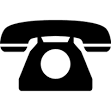 Courriel: .............................................................................................................................Père de l’enfant : NOM …………………………….…..…………….	Prénom : …………………...Adresse (si différente de celle de l’élève) ……………………………...………………………………..Code Postal …………………… Commune ……………………………………………………………..Domicile…………………………Portable …..…………………..Travail…………...……………Courriel: ..............................................................................................................................VOS MOTIVATIONSAfin de connaître vos motivations concernant l’inscription de votre enfant dans notre établissement, voici trois questions à compléter.1) Quelles sont les raisons pour lesquelles vous aimeriez que votre enfant suive notre cursus? 2) Qu’attendez vous de la scolarité de votre enfant dans notre établissement?3) En quoi cette pédagogie rejoint-elle l’éducation que vous donnez à votre enfant ?INFORMATIONS COMPLÉMENTAIRESLunettes	Si votre enfant porte des lunettes, il doit les porter :		☐  en permanence  	☐  en classe	☐				AUTORISATION « PHOTOS » « VIDEO »J’autorise les enseignants de l’école à utiliser dans le cadre pédagogiques des photos de mon enfant prises au cours des activités scolaires (types de photos possibles : journal de l’école, affichages de classe, documents de formation, éducation nationale, vente traditionnelle de photos de classes, articles de presse locale lors de manifestations organisées par l’école) Problème de santé (allergies, traitements en cours, précautions particulières à prendre, remarques)--------------------------------------------------------------------------------------------------------------------------------------------------------------------------------------------------------------------------------------------------------------------------------------------------------------------------------------------------------------------------------------------------------------------------------------------------------------------------------------------------------------------------Garderie*L’école propose un service garderie les jours d’école de 16H à 18H30. Précisez vos besoins :lundi		☐	de 16h à ………..		mardi		☐	de 16h à ………..jeudi		☐	de 16h à ………..		vendredi	☐	de 16h à ………..* les frais ouvrant droit à une réduction fiscale de 50% pour une facture annuelle de 2300 € maximumRepas et goûterLes enfants ont la possibilité de prendre le repas entre 11H45 et 12H30 dans les locaux de  . Des repas variés et équilibrés, issus de l’agriculture biologique, sont préparés par le traiteur et livrés chauds. 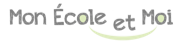 Prévoyez-vous que votre enfant restera pour les repas		lundi		☐		mardi		☐		jeudi		☐		vendredi		☐Repas : 	☐ classique	  ☐ végétarien     Choix des langues2 langues sont pratiquées au choix :	  ☐  Anglais     ☐  EspagnolCONTRAT D’ENGAGEMENTDans un premier temps, vous pouvez préinscrire votre enfant en renvoyant ce dossier de préinscription. Il devra être accompagné d’un chèque correspondant aux frais d’inscription. Ce chèque sera encaissé si une place vous est réservée. Les frais d’inscription restent acquis à l’école en cas de désistement de la famille.Dans un second temps, vous rencontrerez l’équipe pédagogique. L’inscription sera définitive après réception de toutes les pièces du dossier. Je soussigné(e)…………………………………, responsable légal de ………………………………, sollicite sa pré-inscription à l’école pour l’année…………………... LES FRAIS DE SCOLARITÉL’école est privée et hors-contrat. Cela signifie qu’elle ne reçoit pas de subvention de l’état. Elle est principalement financée par les frais de scolarité versés par les parents. Les tarifs sont calculés afin de permettre à la structure de perdurer.*Tarif réduit pour le second enfant d’une fratrie et pour les enfants suivants : -20%Je m’engage à verser les frais de scolarité annuels d’un montant de …………. Euros par virement ou chèque à l’ordre de Mon École et Moi IBAN :  FR7630087332280002045700129 CODE BIC : CMCIFRPPsur la base de (cocher la case) :☐ d’un paiement annuel de ………………..…….. euros☐ d’un paiement trimestriel de …………………...euros☐ d’un paiement mensuel de ………………..……eurosFait à …………………le……………….Signature du responsable légal 1 suivie		Signature du responsable légal 2 suiviede la mention « lu et approuvé »		de la mention « lu et approuvé »LISTE DES PIÈCES À FOURNIR AU RENDEZ-VOUSFiche individuelle de renseignement complétéeCarnet de vaccinationAttestation de l’assurance (RC)4 photos Un RIBUn chèque pour les frais d’inscriptions 	(165 euros pur un enfant/ 315 euros pour deux enfants)Un chèque de caution représentant un mois de frais de scolaritéUn chèque de 45 euros (maternelle) ou 65 euros (élémentaire) pour la participation aux achats de matériel scolaire.Frais de scolaritéTarif mensuel12 versementsTarif trimestriel4 versementsTarif annuel1 versement1 enfantFratrie *499 €399,20 €1497 €1197,60 €5988 €4790,40 €